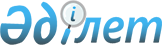 Солтүстік Қазақстан облысы Айыртау аудандық мәслихатының 2014 жылғы 31 наурыздағы № 5-23-12 "Солтүстік Қазақстан облысы Айыртау ауданының Константиновка ауылдық округінде бөлек жергілікті қоғамдастық жиындарын өткізудің қағидаларын және жергілікті қоғамдастық жиындарына қатысатын ауыл және көше тұрғындары өкілдерінің сандық құрамын бекіту туралы" шешіміне өзгеріс енгізу туралыСолтүстік Қазақстан облысы Айыртау аудандық мәслихатының 2021 жылғы 25 қарашадағы № 7-12-14 шешімі
      Айыртау аудандық мәслихаты ШЕШТІ:
      1. "Солтүстік Қазақстан облысы Айыртау ауданының Константиновка ауылдық округінде бөлек жергілікті қоғамдастық жиындарын өткізудің қағидаларын және жергілікті қоғамдастық жиындарына қатысатын ауыл және көше тұрғындары өкілдерінің сандық құрамын бекіту туралы" Солтүстік Қазақстан облысы Айыртау аудандық мәслихатының 2014 жылғы 31 наурыздағы № 5-23-14 шешіміне (Нормативтік құқықтық актілерді мемлекеттік тіркеу тізілімінде № 2767 болып тіркелді) келесі өзгеріс енгізілсін:
      көрсетілген шешімнің қосымшасы осы шешімнің қосымшасына сәйкес жаңа редакцияда баяндалсын.
      2. Осы шешім оның алғашқы ресми жарияланған күнінен кейін күнтізбелік он күн өткен соң қолданысқа енгізіледі. Солтүстік Қазақстан облысы Айыртау ауданының Константиновка ауылдық округінде бөлек жергілікті қоғамдастық жиындарына қатысатын ауыл және көше тұрғындары өкілдерінің сандық құрамы
					© 2012. Қазақстан Республикасы Әділет министрлігінің «Қазақстан Республикасының Заңнама және құқықтық ақпарат институты» ШЖҚ РМК
				
      Солтүстік Қазақстан облысыАйыртау аудандық мәслихатының хатшысы 

Г. Абулкаирова
Солтүстік Қазақстан облысыАйыртау аудандық мәслихатының2021 жылғы "25" қарашадағы№ 7-12-14 шешімінеқосымша
Елді мекеннің атауы
Солтүстік Қазақстан облысы Айыртау ауданы Константинов ауылдық округінің ауыл және көше тұрғындары өкілдерінің саны
Солтүстік Қазақстан облысы Айыртау ауданының Константинов ауылдық округінің Ақанбұрлық ауылының тұрғындарына
22
Солтүстік Қазақстан облысы Айыртау ауданының Константинов ауылдық округінің Ақшоқы ауылының тұрғындарына
8
Солтүстік Қазақстан облысы Айыртау ауданының Константинов ауылдық округінің Константиновка ауылының Советская көшесінің тұрғындарына
20
Солтүстік Қазақстан облысы Айыртау ауданының Константинов ауылдық округінің Константиновка ауылының Достық көшесінің тұрғындарына
18
Солтүстік Қазақстан облысы Айыртау ауданының Константинов ауылдық округінің Константиновка ауылының Новая көшесінің тұрғындарына
18
Солтүстік Қазақстан облысы Айыртау ауданының Константинов ауылдық округінің Константиновка ауылының Новоселов көшесінің тұрғындарына
11
Солтүстік Қазақстан облысы Айыртау ауданының Константинов ауылдық округінің Красново ауылының тұрғындарына
2
Солтүстік Қазақстан облысы Айыртау ауданының Константинов ауылдық округінің Құспек ауылының Озерная көшесінің тұрғындарына
24
Солтүстік Қазақстан облысы Айыртау ауданының Константинов ауылдық округінің Құспек ауылының А.М. Михедьков көшесінің тұрғындарына
26
Солтүстік Қазақстан облысы Айыртау ауданының Константинов ауылдық округінің Құспек ауылының Больничная көшесінің тұрғындарына
4
Солтүстік Қазақстан облысы Айыртау ауданының Константинов ауылдық округінің Матвеевка ауылының тұрғындарына
20